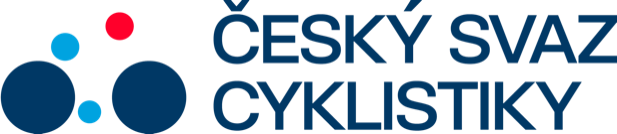 Praha, 17.1.2024Kdo získá korunu pro Krále cyklistiky?Mistryně Evropy v disciplíně Freestyle BMX Iveta Miculyčová, dvojnásobná medailistka z cyklokrosových šampionátů Kristýna Zemanová a v neposlední řadě vicemistr světa v MTB maratonu Martin Stošek jsou největšími favority na prvenství v anketě Král cyklistiky za rok 2023. Vítěz bude oznámen ve čtvrtek večer ve Velké Dvoraně Veletržního paláce v Praze.Jedná se již o 59. ročník prestižní ankety Českého svazu cyklistiky. Galavečer, na jehož konci bude korunován nový Král cyklistiky, začíná ve 20.15 hod. a živě ho bude vysílat kanál ČT Sport.Král cyklistiky je anketa o nejlepšího českého cyklistu, vyhlašována Českým svazem cyklistiky ve spolupráci se odbornou veřejností zastoupenou především sportovními novináři. Koná se již od roku 1965. Cyklisté tehdy vyhlásili svého krále jako první u nás, ostatní sportovní odvětví se přidala až později. Historicky prvním vítězem ankety se stal silniční cyklista a později úspěšný trenér či organizátor závodů Pavel Doležel, nejúspěšnějšími cyklisty v historii jsou bratři Pospíšilové, kteří zvítězili osmkrát, šestkrát dominoval Ján Svorada a pětkrát Roman Kreuziger.V anketě Král cyklistiky budou rovněž vyhlášeni vítězové za jednotlivé disciplíny: silnice, dráha, MTB, BMX, cyklokros, sálová cyklistika, dále nejlepší handicapovaní cyklisté, nejlepší junioři a na závěr i absolutní vítěz, Král cyklistiky za rok 2023. Jedna z osobností české cyklistiky bude rovněž uvedena do Síně slávy.Český svaz cyklistiky slaví v letošním roce 140 let své existence, proto galavečer připomene nejen úspěchy předchozího kalendářního roku, ale umožní divákům prostřednictvím zajímavých příběhů nahlédnout i do historie jednoho z nejstarších sportovních svazů u nás. Každá disciplína bude uvedena vzpomínkami zajímavých osobností, např. Jána Svorady, Jaroslava Kulhavého, bratrů Jana a Jindřicha Pospíšilových a dalších velikánů české cyklistiky.Večerem budeme provázet komentátor cyklistiky na kanálu ČT Sport Tomáš Jílek.Hlavními partnery večera jsou společnost ŠKODA AUTO a.s. – generální partner Českého svazu cyklistiky, společnost Sazka a.s. – exkluzivní partner Českého svazu cyklistiky a Národní sportovní agentura – institucionální partner Českého svazu cyklistiky.FOTO: Michal Červený (Král cyklistiky 2022)Kontakt pro média:Martin Dvořák						 Marketing & Events			+420 776 697 243dvorak@ceskysvazcyklistiky.cz	ČESKÝ SVAZ CYKLISTIKY / Federation Tcheque de CyclismeNad Hliníkem 4, Praha 5, 15000, Česká republikaIČO: 49626281Telefon: +420 257 214 613Mobil:   +420 724 247 702e-mail:  info@ceskysvazcyklistiky.czID datové schránky: hdj5ugx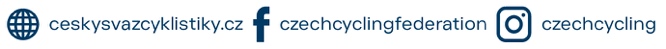 